Name			Mehran Ali ShahId No 			13943Subject		Data Warehousing (lab)Assalam O Alaikum Sir. Sir, I try my best to do the lab. I download and install the Oracle 9i the Installation ware completed successfully after the installation the oracle 9i ware not running properly. These are some screenshot that I have taken during the installation time.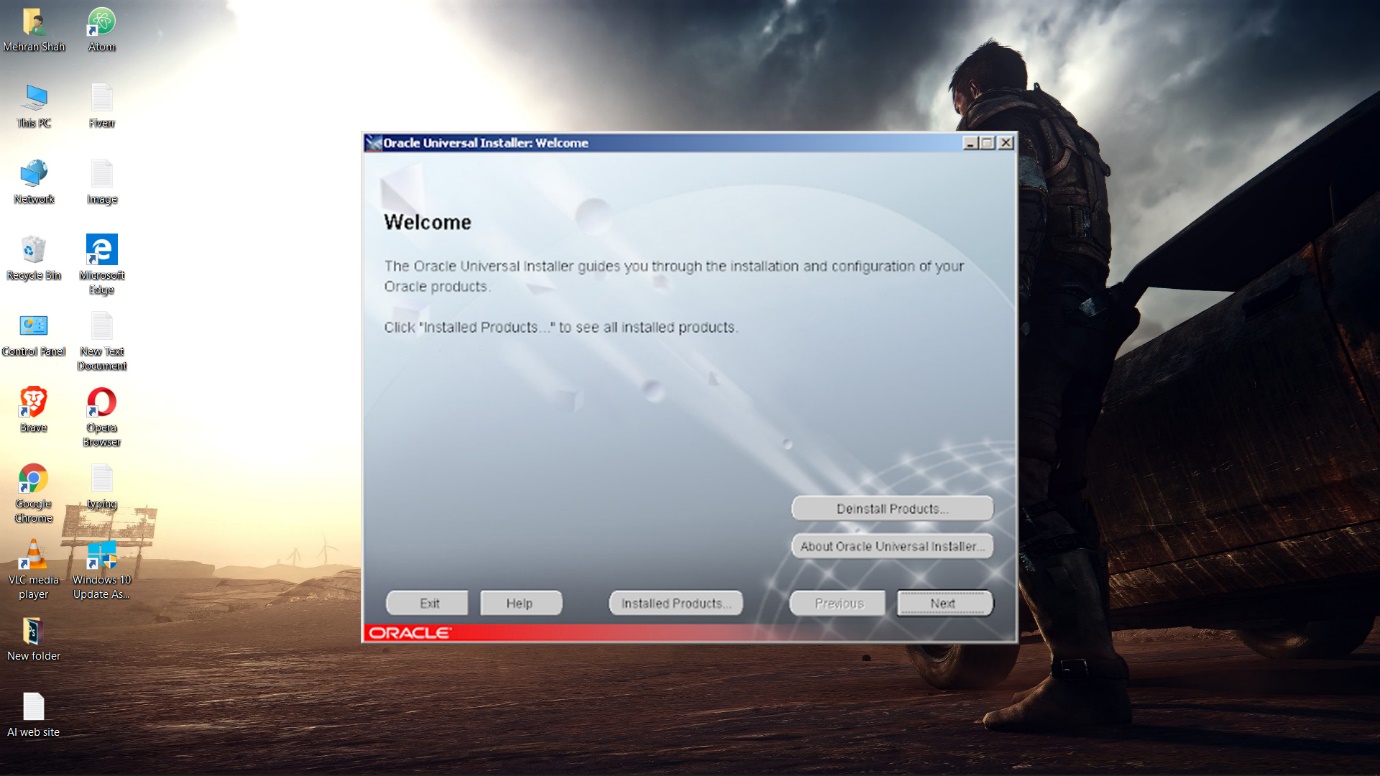 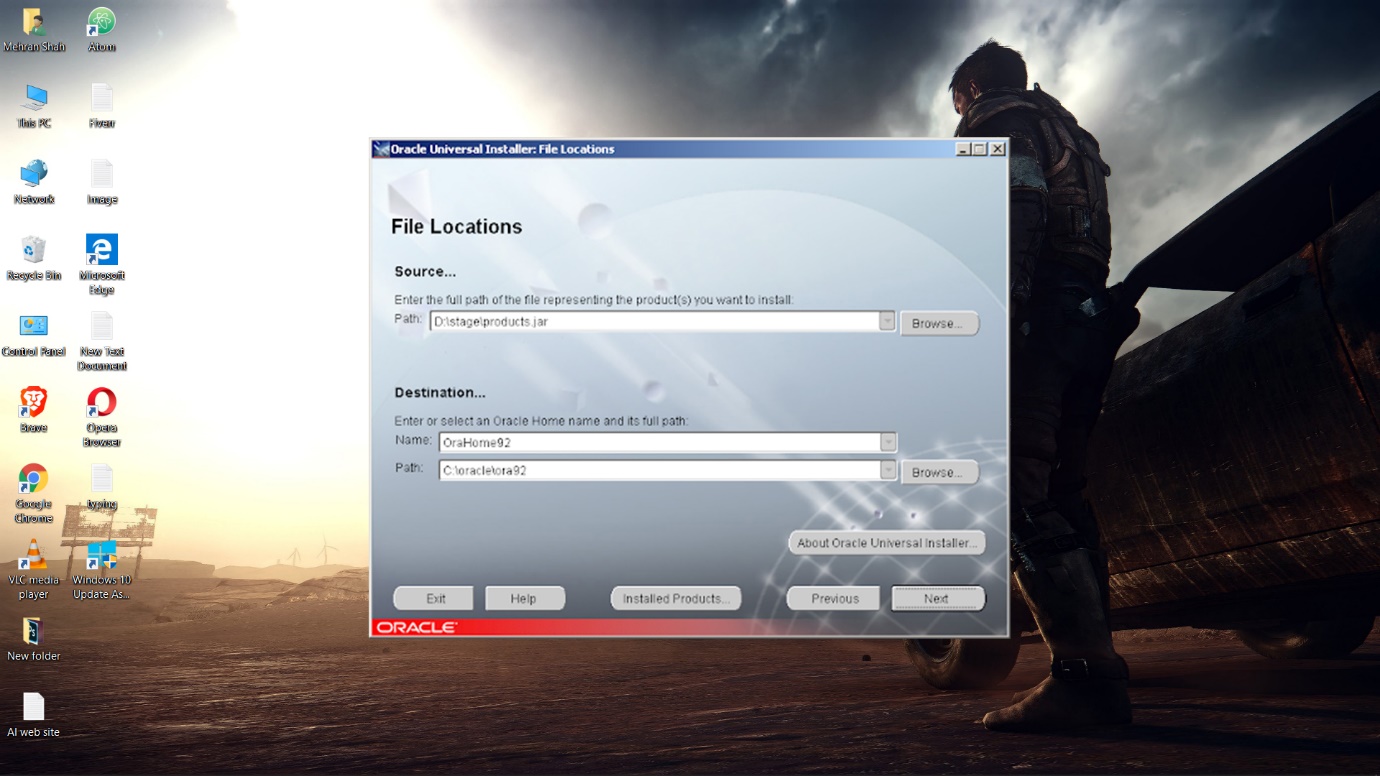 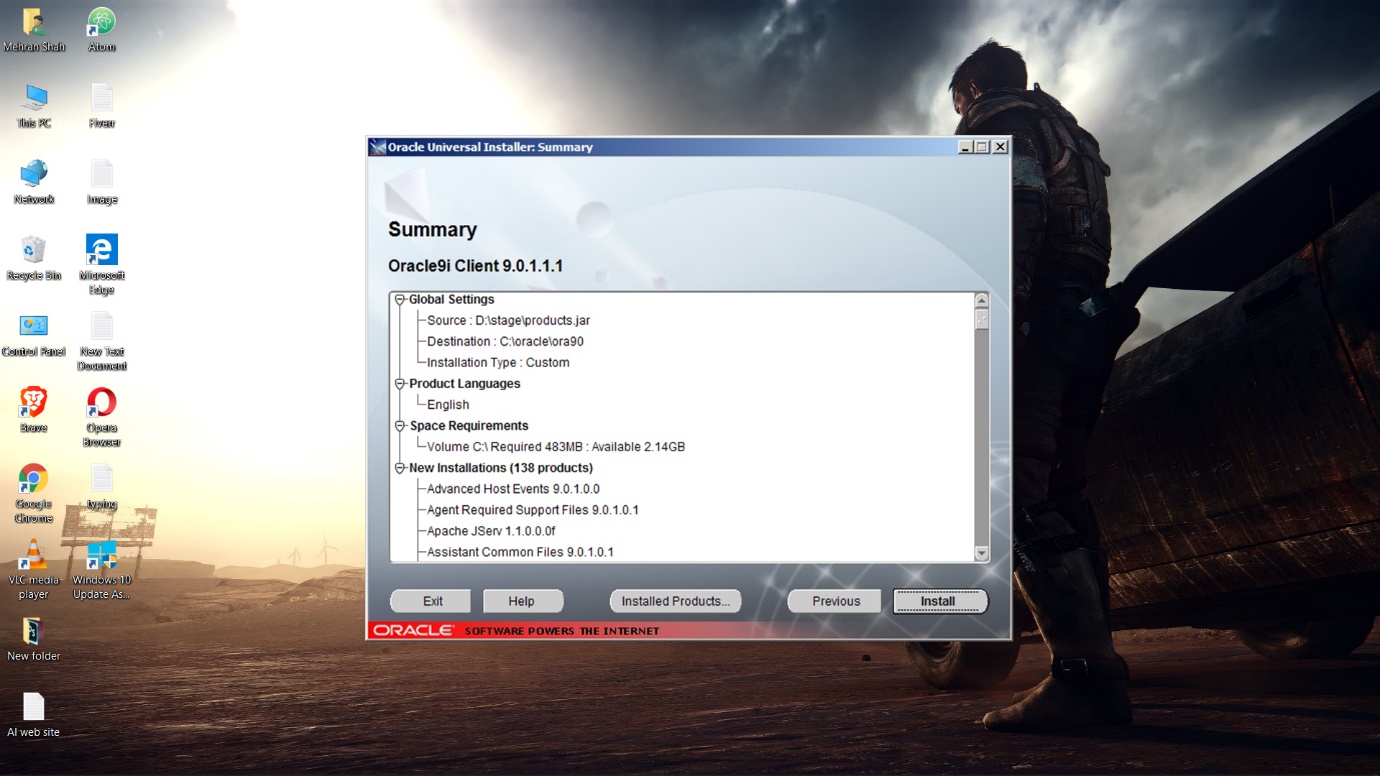 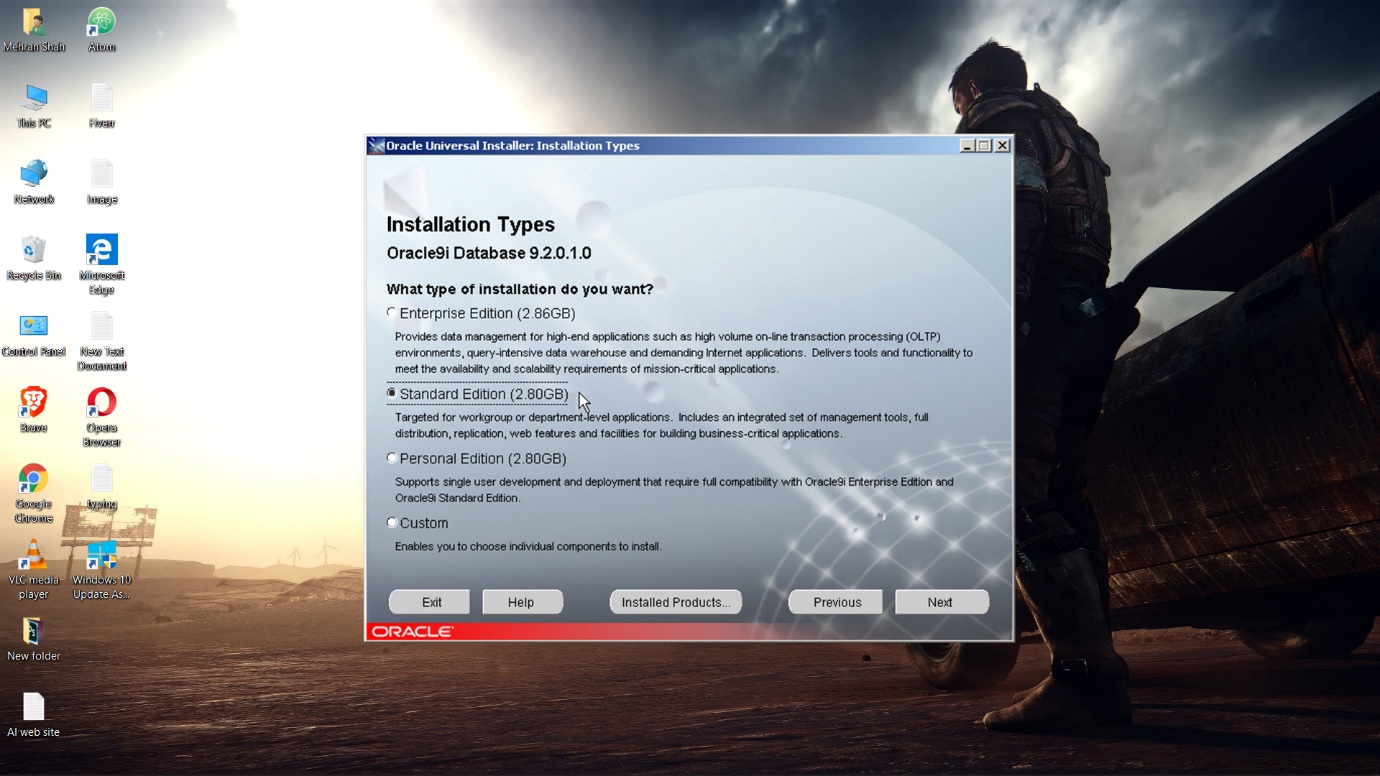 